North Manchester Primary Federation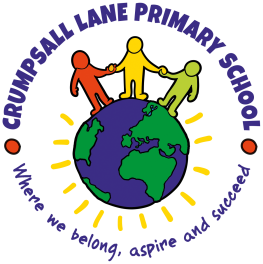 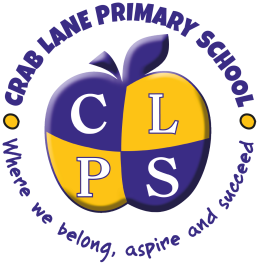 DESIGNATED TEACHER POLICYApproved by FGB 
Last reviewed on: March 2022 Next review due by: March 2024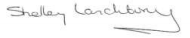 Chair of Governors1. Aims The school aims to ensure that: A suitable member of staff is appointed as the designated teacher for looked-after and previously looked after children 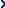 The designated teacher promotes the educational achievement of looked-after and previously looked-after  children, and supports other staff members to do this too Staff, parents, carers and guardians are aware of the identity of the designated teacher, how to contact them and what they are responsible for 2. Legislation and statutory guidance This policy is based on the Department for Education’s statutory guidance on the designated teacher for  looked-after and previously looked-after children. It also takes into account section 20 and section 20A of the Child and Young Persons Act 2008. 3. Definitions Looked-after children are registered pupils that are: In the care of a local authority, or Provided with accommodation by a local authority in the exercise of its social services functions, for a  continuous period of more than 24 hours Previously looked-after children are registered pupils that fall into either of these categories: They were looked after by a local authority but ceased to be as a result of any of the following: o A child arrangements order, which includes arrangements relating to who the child lives with  and when they are to live with them o A special guardianship order o An adoption order They appear to the governing board to have: o Been in state care in a place outside of England and Wales because they would not have  otherwise been cared for adequately, and o Ceased to be in that state care as a result of being adoptedPersonal education plan (PEP) is part of a looked-after child’s care plan that is developed with the school. It  forms a record of what needs to happen and who will make it happen to ensure the child reaches their full  potential. Virtual school head (VSH) is a local authority officer responsible for promoting the educational achievement  of their authority’s looked-after children, working across schools to monitor and support these pupils as if they  were in a single school. The VSH is also responsible for providing information and advice to schools, parents  and guardians in respect of previously looked-after children. 4. Identity of our designated teacher Crab Lane designated teacher is Rebecca Harrison (Head of School) ***Maternity leave until June 2022, during which time Emily White (acting Head of School) has taken on this role***You can contact them by emailing r.harrison@crablane.manchester.sch.uk and e.white@crablane.manchester.sch.uk Crumpsall Lane designated teacher is Jo Fairclough (Head of School) You can contact them by emailing jfairclough@crumpsall.manchester.sch.uk  Our designated teachers take lead responsibility for promoting the educational achievement of looked-after and previously looked-after children at our school. They are your initial point of contact for any of the matters set out in the section below. 5. Role of the designated teacher 5.1 Leadership responsibilities The designated teacher will: Act as a central point of initial contact within the school for any matters involving looked-after and previously looked-after children Promote the educational achievement of every looked-after and previously looked-after child on roll by: o Working with VSHs 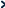 o Promoting a whole-school culture where the needs of these pupils matter and are prioritised Take lead responsibility for ensuring school staff understand: o The things which can affect how looked-after and previously looked-after children learn and achieve o How the whole school supports the educational achievement of these pupils Contribute to the development and review of whole school policies to ensure they consider the needs of looked-after and previously looked-after children Promote a culture in which looked-after and previously looked-after children are encouraged and supported to engage with their education and other school activities 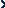 Act as a source of advice for teachers about working with looked-after and previously looked-after children 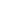 Work directly with looked-after and previously looked-after children and their carers, parents and guardians to promote good home-school links, support progress and encourage high aspirations 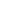 Have lead responsibility for the development and implementation of looked-after children’s PEPs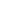 Work closely with the school’s designated safeguarding lead to ensure that any safeguarding concerns regarding looked-after and previously looked-after children are quickly and effectively responded to 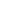 Involve parents and guardians of previously looked-after children in decisions affecting their child’s education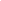 5.2 Supporting looked-after children The designated teacher will: Make sure looked-after children’s PEPs meet their needs by working closely with other teachers to assess each child’s specific educational needs 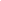 Have overall responsibility for leading the process of target-setting in PEPs 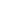 Monitor and track how looked-after children’s attainment progresses under their PEPs 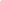 If a child is not on track to meet their targets, be instrumental in agreeing the best way forward with them  in order to make progress, and ensure that this is reflected in their PEP 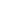 Ensure the identified actions of PEPs are put in place 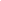 During the development and review of PEPs, help the school and relevant local authority decide what arrangements work best for pupils 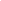 Ensure that: 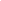 o A looked-after child’s PEP is reviewed before the statutory review of their care plan – this includes making sure the PEP is up to date and contains any new information since the last  PEP review, including whether agreed provision is being delivered o PEPs are clear about what has or has not been taken forward, noting what resources may be required to further support the child and from where these may be sourced o The updated PEP is passed to the child’s social worker and VSH ahead of the statutory review of their care plan Transfer a looked-after child’s PEP to their next school or college, making sure it is up to date and that the local authority responsible for looking after them has the most recent version 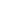 5.3 Supporting both looked-after children and previously looked-after children The designated teacher will: Ensure the specific needs of looked-after and previously looked-after children are understood by staff and reflected in how the school uses pupil premium funding 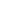 Work with VSHs to agree how pupil premium funding for looked-after children can most effectively be used to improve their attainment 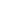 Help raise the awareness of parents and guardians of previously looked-after children about pupil premium funding and other support for these children 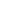 Play a key part in decisions on how pupil premium funding is used to support previously looked-after children 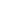 Encourage parents’ and guardians’ involvement in deciding how pupil premium funding is used to support their child, and be the main contact for queries about its use 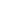 Ensure teachers have awareness and understanding of the specific needs of looked-after and previously looked-after children in areas like attendance, homework, behaviour and future career planning 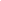 Be aware of the special educational needs (SEN) of looked-after and previously looked-after children, and make sure teachers also have awareness and understanding of this 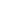 Ensure the SEND code of practice, as it relates to looked-after children, is followed 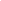 Make sure PEPs work in harmony with any education, health and care (EHC) plans that a looked-after child may have 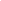 Ensure that, with the help of VSHs, they have the skills to identify signs of potential SEN issues in looked after and previously looked-after children, and know how to access further assessment and support where necessary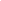 Ensure that they and other staff can identify signs of potential mental health issues in looked-after and previously looked-after children and understand where the school can draw on specialist services Put in place robust arrangements to have strengths and difficulties questionnaires (SDQs) completed for looked-after children, and use the results of these SDQs to inform PEPs 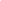 Put in place mechanisms for understanding the emotional and behavioural needs of previously looked after children 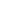 5.4 Relationships beyond the school The designated teacher will: Proactively engage with social workers and other professionals to enable the school to respond effectively to the needs of looked-after and previously looked-after children 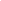 Discuss with social workers how the school should engage with birth parents, and ensure the school is clear about who has parental responsibility and what information can be shared with whom 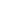 Be open and accessible to parents and guardians of previously looked-after children and encourage them to be actively involved in their children’s education 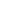 Proactively build relationships with local authority professionals, such as VSHs and SEN departments 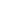 Consider how the school works with others outside of the school to maximise the stability of education for looked-after children, such as: 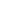 o Finding ways of making sure the latest information about educational progress is available to contribute to the statutory review of care plans o Ensuring mechanisms are in place to inform VSHs when looked-after children are absent  without authorisation and work with the responsible authority to take appropriate safeguarding action o Talking to the child’s social worker and/or other relevant parties in the local authority regarding any decisions about changes in care placements which will disrupt the child’s education, providing advice about the likely impact and what the local authority should do to minimise disruption o Making sure that, if a looked-after child moves school, their new designated teacher receives any information needed to help the transition process Seek advice from VSHs about meeting the needs of individual previously looked-after children, but only with the agreement of their parents or guardians 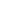 Make sure that for each looked-after child: 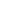 o There is an agreed process for how the school works in partnership with the child’s carer and other professionals, such as their social worker, in order to review and develop educational progress o School policies are communicated to their carer and social worker and, where appropriate, birth parents o Teachers know the most appropriate person to contact where necessary, such as who has the authority to sign permission slips Where a looked-after child is at risk of exclusion: 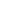 o Contact the VSH as soon as possible so they can help the school decide how to support the child to improve their behaviour and avoid exclusion becoming necessary o Working with the VSH and child’s carers, consider what additional assessment and support needs to be put in place to address the causes of the child’s behaviour Where a previously looked-after child is at risk of exclusion, talk to the child’s parents or guardians before seeking advice from the VSH on avoiding exclusion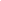 6. Monitoring arrangements This policy will be reviewed every two years by Designated Teachers. At every review, it will be approved by the full governing board. Crumpsall Lane Primary SchoolCrumpsall Lane Crumpsall Manchester M8 5SRTel: 0161 740 3741Email: admin@crumpsall.manchester.sch.ukCrab Lane Primary SchoolCrab Lane Higher BlackleyManchester M9 8NBTel: 0161 740 2851Email: admin@crablane.manchester.sch.ukReview DateChanges MadeApril 2020NoneApril 2021NoneMarch 2022Personnel update on page 3March 2024Next review date